PROCEDIMIENTO: CONSTATACIÓN FÍSICA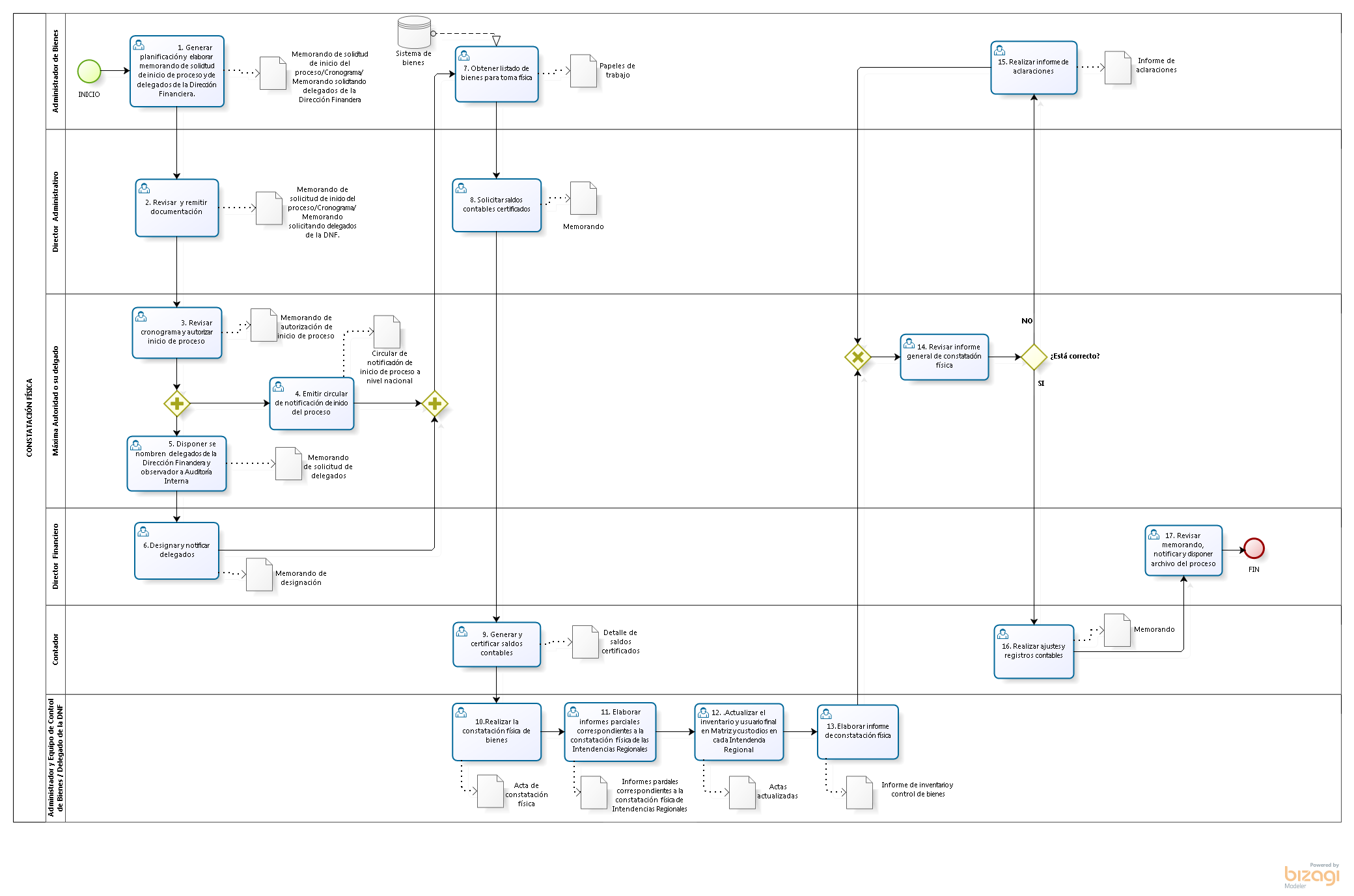 